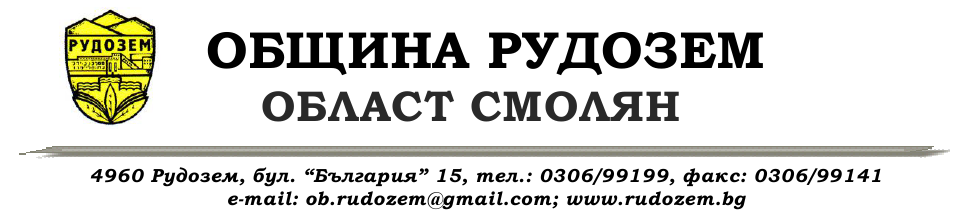 ПРИЛОЖЕНИЕ № 2ЦЕНОВО ПРЕДЛОЖЕНИЕ За участие в пазарни консултации по чл.44 от ЗОП с възложител община Рудозем за определяне на прогнозната стойност при възлагане на обществена поръчка с предмет: 	„Проектиране, осъществяване на авторски надзор и изпълнение на СМР за обект: Преустройство и реконструкция на съществуващ стадион в многофункционален спортен комплекс- гр. Рудозем“	Уважаеми Госпожи и Господа,Във връзка с  определяне на прогнозната стойност при възлагане на обществена поръчка с предмет: „Проектиране, осъществяване на авторски надзор и изпълнение на СМР за обект: Преустройство и реконструкция на съществуващ стадион в многофункционален спортен комплекс- гр. Рудозем“, предлагаме следнатаОБЩА ЦЕНА: …………………....... (…………………………..) лева без ДДС или ………….. (…………………) с включен ДДС, формирана  както следва:ДАТА:								ПОДПИС:									(име, длъжност и мокър печат )Наименование на оферентаЕИКПредставляващ оферента (управител, съдружник, прокурист, пълномощник – упоменава се което е приложимо)Удостоверение за вписване от ЦПРС за втора категорияСрок на валидност на офертата№ДейностПредлагана цена в лв. без  ДДСЦена в лв. с ДДС1.Проектиране2.Осъществяване на авторски надзор3.Изпълнение на СМР за обект: Преустройство и реконструкция на съществуващ стадион в многофункционален спортен комплекс- гр. РудоземОбща сума в лв. без ДДСОбща сума в лв. без ДДСОбща сума в лв. с ДДСОбща сума в лв. с ДДС